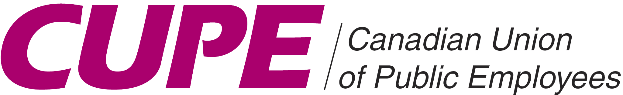 CUPE Local 1606 will award a $1,000.00 scholarship to a BTPS student who has an average of 70% at the time of the application.  They must be accepted into a 1 or 2 year certificate or diploma program at a recognized post-secondary institute, and a letter of acceptance is required.Apply for the scholarship in a few simple steps: The name of the eligible member, must be submitted through the local union.  Any individual who has previously received this scholarship from CUPE Local 1606 is not eligible.Applications must be submitted to the CUPE Local 1606 “CUPE in the Community” by September 1st of each year.  Scholarship will be awarded by December 31st of each year.Address:  CUPE Local 1606   	       C/O CUPE IN THE COMMUNITY	       Box 3633, Wainwright, AB T9W 1T5 All applicants must submit an essay of no more than 1,000 words on the “Purpose of a Union”.Successful applicants will be required to provide a copy of their Official High School transcript marks and proof of registration from an accredited post-secondary institution.  The “CUPE IN THE COMMUNITY” committee will make the decision on who the finalists will be.  $1000.00 will be granted to the successful applicant.  All decisions will be final.CUPE Local 1606 assumes no responsibility for any applications or supporting documentation lost, misdirected or otherwise not received by the deadline.  It is the applicant’s sole responsibility to ensure that the application is made correctly, legibly and in a timely manner.  The name of the successful applicant and their essay will be published in official publications and/or on CUPE local 1606, CUPE Alberta’s website and a photo of the winner may be obtained by the CUPE Local 1606 and CUPE Alberta for this purpose.CUPE 1606 Scholarship Application FormPart 1:  Application InformationApplicants Full Name:______________________________________________________Permanent Home Address: _________________________________________________City:  ___________________________________________________________________Phone:__________________________________________________________________B.T.P.S. High School attended in Grade 12: _____________________________________Part 2:  CUPE InformationCUPE Local 1606C/O CUPE In the CommunityP.O. Box 3633  Wainwright, AB., T9W 1T5Part 3:  Scholastic InformationI am enrolled in ________(year) at ______________________________(Institution/University)For the year ____________ to ___________year.In making this application, I am enclosing copies of supporting documentation to prove enrollment in this programme.  I further confirm that the information submitted herewith is true and complete, and that I have never been a recipient of this scholarship in the past._____________________________________           ________________________________Signature of Applicant				DateDEADLINE FOR APPLICATION IS SEPTEMBER 1ST OF EACH YEAR